Tematy do zrealizowania w dniach 01 czerwca- 05 czerwca.Pokoloruj obraz Serca Pana Jezusa.Pokoloruj obraz Jezusa Miłosiernego. Poproś rodziców, żeby odmówili z Tobą Koronkę do Miłosierdzia Bożego.Zadania proszę wysłać na adres: smat2@interia.pl z podpisem ucznia. 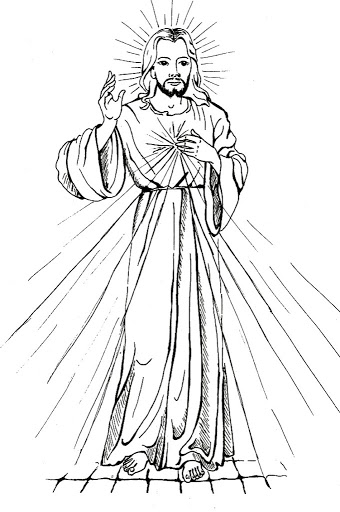 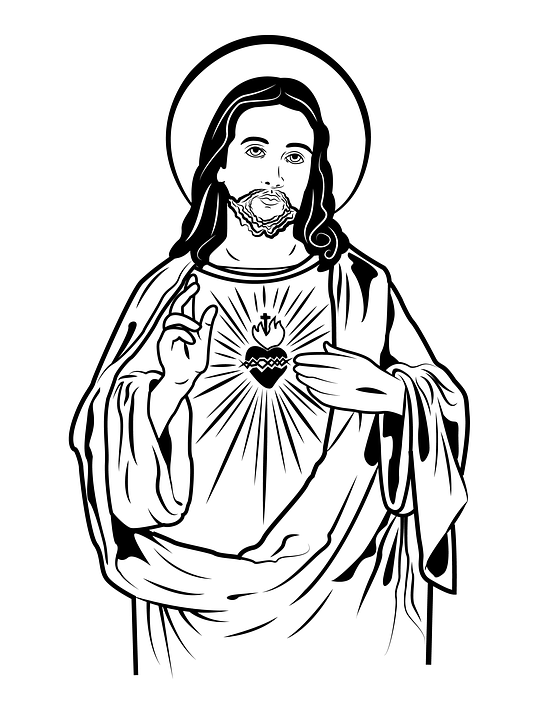 